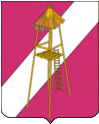 СОВЕТ СЕРГИЕВСКОГО СЕЛЬСКОГО ПОСЕЛЕНИЯКОРЕНОВСКОГО РАЙОНА                                                        ПРОЕКТ   РЕШЕНИЯ00.00.00                                                                                                    № 00ст.СергиевскаяОб утверждении  отчета об исполнении бюджета Сергиевского сельского поселения Кореновского района за 2020 годРассмотрев и обсудив представленный главой Сергиевского сельского поселения Кореновского района отчет об исполнении бюджета Сергиевского сельского поселения Кореновского района за 2020 год, заключение контрольно-счетной палаты муниципального образования Кореновский район по результатам внешней проверки годового отчета, заключение о результатах публичных слушаний Совет Сергиевского сельского поселения Кореновского района  р е ш и л :1. Утвердить отчет об исполнении бюджета Сергиевского сельского  поселения Кореновского района за 2020 год по доходам в сумме 25042,0 тыс. рублей, по расходам в сумме 25745,6 тыс. рублей с превышением расходов над доходами (дефицит местного бюджета) в сумме 703,6 тыс.рублей. 2. Настоящее решение подлежит опубликованию.3. Решение вступает в силу со дня его подписания.Глава Сергиевского сельского поселенияКореновского района                                                                            А.П.Мозговой ПРОЕКТ  ПРИЛОЖЕНИЕ                                                                                                                                                                                                                                                                   к            проекту решению СоветаСергиевского сельского поселения                                            Кореновского районаОт ____________  2021г. № 00Исполнение бюджета Сергиевского сельского поселения Кореновского района за 2020 год1.Объем поступлений доходов местного бюджета Сергиевского сельского поселенияКореновского района за 2020 год                                                                                                                                                                                    тыс.рублей                                                                                                                                                                                                                                                                                                                                                                                                    3.Исполнение расходов местного бюджета за 2020 год по разделам и подразделам функциональной классификации расходов тыс.рублей4.Исполнение целевых программ, предусмотренных к финансированию из местного бюджета в 2020 году                                                                                     5.Ведомственная структура расходов местного бюджета за 2020 год№ п/пнаименование показателейкод бюджетнойклассификацииУтверждено решением сессии Совета депутатов «О местном бюджете Сергиевского сельского поселения на 2020 годУточненнаябюджетная роспись за  2020 годИсполнено за2020 годПроцент исполнения уточненной бюджетной росписи за2020 годДОХОДЫ1 00 00000 00 0000 00014105,114118,115810,1112,01Доходы от уплаты акцизов на дизельное топливо1 03 02231 01 0000 1103090,12367,92580,8109,02Налог на доходы физических лиц1 01 02000 01 0000 1104500,04500,04899,2108,93Единый сельскохозяйственный налог1 05 03000 01 0000 110750,0750,0779,3103,94Налог на имущество физических лиц1 06 01030 10 0000 1101080,0          1080,01417,2131,25Земельный налог1 06 06000 10 0000 1104600,0          4700,05407,1115,06Государственная пошлина за совершение нотариальных действий должностными лицами органов местного самоуправления1 08 04020 01 0000 11010,0            4,04,6115,07Земельный налог (по обязательствам , возникшим до 1 января 2006 года) мобилизуемый на территориях поселений1 09 04053 10 0000 1100             0008Доходы получаемые в виде арендной платы, а также средства от продажи права на заключение договоров аренды за земли находящиеся в собственности сельских поселений (за исключением земельных участков муниципальных, бюджетных и автономных учреждений) 1 11 05025 10 0000 1200            8,011,0137,59Доходы от сдачи в аренду имущества1 11 05035 10 0000 12075,075,075,6100,810Доходы от перечисления части прибыли, остающейся после уплаты налогов и иных обязательных платежей муниципальных унитарных предприятий, созданных сельскими поселениями1 11 07015 10 0000 12009,011,1123,311Денежные взыскания (штрафы) установленные законами субъектов РФ за несоблюдение муниципальных  правовых актов116 02020 02 0000 14002,02,010012Иные штрафы, неустойки, пени уплаченные в соответствии с законом или договором в случае неисполнения или ненадлежащего исполнения обязательств перед муниципальным органом. (муниципальным казенным учреждением)1 16 07090 10 0000 140622,2622,210013Невыясненные поступления зачисляемые в бюджеты поселений117 01000 00 0000 180000014Дотации бюджетам сельских поселений на выравнивание бюджетной обеспеченности из бюджета субъекта Российской Федерации202 15001 10 0000 1502327,32327,32327,310015Дотации бюджетам сельских поселений на поддержку мер по обеспечению сбалансированности бюджетов202 15002 10 0000 150665,000016Дотации бюджетам поселений на выравнивание бюджетной обеспеченности  из бюджета муниципальных районов202 16001 10 0000 150155,2155,2155,210017Прочие субсидии бюджетам сельских поселений202 29999 10 0000 1504324,64324,610018Субвенции бюджетам поселений на выполнение переданных полномочий субъектов Российской Федерации2 02 30024 10 0000 1503,83,83,810019Субвенции бюджетам поселений на осуществление полномочий по первичному воинскому учету2 02 3511810 0000 150212,3243,0243,010020Прочие межбюджетные трансферты  передаваемые в бюджеты поселений2 02 49 999 10 0000 15001817,61817,610021Прочие безвозмездные поступления в бюджеты поселений2 07 05 030 10 0000 1500245,0345,0140,822Доходы бюджетов поселений от возврата бюджетными учреждениями остатков субсидий прошлых лет2 18 60 010 10  0000 180 015,415,4100Всего доходов17468,723250,025042,0107,72.Доходы местного бюджета по кодам доходов классификации доходов бюджета за 2020 год2.Доходы местного бюджета по кодам доходов классификации доходов бюджета за 2020 год2.Доходы местного бюджета по кодам доходов классификации доходов бюджета за 2020 год2.Доходы местного бюджета по кодам доходов классификации доходов бюджета за 2020 год2.Доходы местного бюджета по кодам доходов классификации доходов бюджета за 2020 год2.Доходы местного бюджета по кодам доходов классификации доходов бюджета за 2020 год2.Доходы местного бюджета по кодам доходов классификации доходов бюджета за 2020 годНаименование показателяКод бюджетной классификацииКод бюджетной классификацииУтверждено решением Совета депутатов "О бюджете Сергиевского сельского поселения Кореновского района на 2020 год"Уточненная бюджетная роспись на 2020годИсполнено за 2020 годПроцент исполнения уточненной бюджетной росписи за 2020годНаименование показателяКод бюджетной классификацииКод бюджетной классификацииУтверждено решением Совета депутатов "О бюджете Сергиевского сельского поселения Кореновского района на 2020 год"Уточненная бюджетная роспись на 2020годИсполнено за 2020 годПроцент исполнения уточненной бюджетной росписи за 2020годНаименование показателяКод бюджетной классификацииКод бюджетной классификацииУтверждено решением Совета депутатов "О бюджете Сергиевского сельского поселения Кореновского района на 2020 год"Уточненная бюджетная роспись на 2020годИсполнено за 2020 годПроцент исполнения уточненной бюджетной росписи за 2020годНаименование показателяКод бюджетной классификацииКод бюджетной классификацииУтверждено решением Совета депутатов "О бюджете Сергиевского сельского поселения Кореновского района на 2020 год"Уточненная бюджетная роспись на 2020годИсполнено за 2020 годПроцент исполнения уточненной бюджетной росписи за 2020годНаименование показателяадминистратора поступленийдоходов местного бюджетаУтверждено решением Совета депутатов "О бюджете Сергиевского сельского поселения Кореновского района на 2020 год"Уточненная бюджетная роспись на 2020годИсполнено за 2020 годПроцент исполнения уточненной бюджетной росписи за 2020год1234567 НАЛОГОВЫЕ И НЕНАЛОГОВЫЕ ДОХОДЫ 1 00 00000 00 0000 00014105,114118,115810,1112,0НАЛОГИ НА ПРИБЫЛЬ, ДОХОДЫ182 1 01 00000 00 0000 0004500,04500,04899,2 108,9Налог на доходы физических лиц182  1 01 02010 01 0000 1104360,04747,3108,9Налог на доходы физических лиц с доходов полученные от осуществления деятельности физическими лицами, зарегистрированными в качестве индивидуальных предпринимателей, занимающейся частной практикой, адвокатов1821 01 02020 01 0000 1108,08,2102,5Налог на доходы физических лиц в виде фиксированных авансовых платежей с доходов, полученных физическими лицами, являющими иностранными гражданами182 1 01 02030 01 0000 11034,042,7125,6Налог на доходы физических лиц с доходов, полученных физическими лицами. Не являющими налоговыми резидентами1821 01 02040 01 0000 11098,0101,0103,1НАЛОГИ НА ТОВАРЫ (РАБОТЫ , УСЛУГИ) РЕАЛИЗУЕМЫЕ НА ТЕРРИТОРИИ РОССИЙСКОЙ ФЕДЕРАЦИИ1001 03 0000 00 0000 0003090,12367,92580,8109Доходы от уплаты акцизов на дизельное топливо, подлежащее распределению между бюджетами субъектов Российской Федерации и местными бюджетами с учетом установленных дифференцированных нормативов отчислений в местные бюджеты1001 03 02231 01 0000 1103090,11091,01190,4109,1Доходы от уплаты акцизов на моторные масла для дизельных и (или) карбюраторных (инжекторных) двигателей, подлежащее распределению между бюджетами субъектов Российской Федерации и местными бюджетами с учетом установленных дифференцированных нормативов отчислений в местные бюджеты1001 03 02241 01 0000 1107,08,5121,4Доходы от уплаты акцизов на автомобильный бензин, подлежащее распределению между бюджетами субъектов Российской Федерации и местными бюджетами с учетом установленных дифференцированных нормативов отчислений в местные бюджеты1001 03 02251 01 0000 1101269,91601,4126,1Доходы от уплаты акцизов на прямогонный бензин, подлежащее распределению между бюджетами субъектов Российской Федерации и местными бюджетами с учетом установленных дифференцированных нормативов отчислений в местные бюджеты100 1 03 02261 01 0000 1100-219,50НАЛОГИ НА СОВОКУПНЫЙ ДОХОД182 1 05 00000 00 0000 000750,0750,0779,3103,9Единый сельскохозяйственный налог182 1 05 03000 01 0000 110750,0750,0779,3103,9Единый сельскохозяйственный налог (за налоговые периоды истекшие до 1 января 2011 года)00НАЛОГИ НА ИМУЩЕСТВО182 1 06 00000 00 0000 0005680,05780,06824,3118,1Налоги на имущество физических лиц182  1 06 0100010 0000 1101080,01080,01417,2131,2Земельный налог182  1 06 06000 00 0000 1104600,04700,05407,1115,0Земельный налог, взимаемый по ставкам, установленным в соответствии с подпунктом 1 пункта 1 статьи 394 Налогового кодекса Российской Федерации182 1 06 06043 10 0000 1103600,03600,04148,5115,2Земельный налог, взимаемый по ставке, установленной подпунктом 2 пункта 1 статьи 394 Налогового кодекса Российской Федерации и применяемой к объекту налогообложения, расположенному в границах  поселения182  1 06 06033 10 0000 1101000,01100,01258,6114,4Государственная пошлина за совершение нотариальных действий должностными лицами  органов местного самоуправления уполномоченными, в  соответствии с законодательными актами РФ на совершение нотариальных действий.  9921 08 04020 01 1000 11010,04,04,6115Земельный налог (по обязательствам возникший до 1 января 2006 года) мобилизуемый на территории поселения9921 09 04050 10 0000 1100000ДОХОДЫ ОТ ИСПОЛЬЗОВАНИЯ ИМУЩЕСТВА, НАХОДЯЩЕГОСЯ В ГОСУДАРСТВЕННОЙ И МУНИЦИПАЛЬНОЙ СОБСТВЕННОСТИ821  1 11 00000 00 0000 00075,092,097,7106,2Доходы получаемые в виде арендной платы. А также средства от продажи права на заключение договоров аренды за земли находящиеся в собственности сельских поселений (за исключением земельных участков муниципальных, бюджетных и автономных учреждений)992  1 11 05010 10 0000 1200000Доходы получаемые в виде арендной платы, а также средства от продажи права на заключение договоров аренды за земли, находящиеся в собственности сельских поселений (за исключением земельных участков муниципальных бюджетных и автономных учреждений)9921 11 05025 10 0000 1208,011,0137,5Доходы от сдачи в аренду имущества, находящегося в оперативном управлении поселений и созданных ими учреждений992 111 05035 10 0000 12075,075,075,6100,8Доходы от перечисления части прибыли  остающейся  после уплаты налогов и иных платежей муниципальными и унитарными предприятиями созданных сельскими поселениями992111 07015 10 0000 1209,011,1123,3ДОХОДЫ ОТ ПРОДАЖИ МАТЕРИАЛЬНЫХ И НЕМАТЕРИАЛЬНЫХ АКТИВОВ821  1 14 00000 00 0000 0000000 Доходы    от    продажи    земельных    участков,  государственная  собственность  на   которые   не                              разграничена и  которые  расположены  в  границах поселений821  1 14 06014 10 0000 4300000ШТРАФЫ, САНКЦИИ, ВОЗМЕЩЕНИЕ УЩЕРБА8211 16 00000 00 0000 0000624,2624,2100Денежные взыскания (штрафы), уставленные законами субъектов Российской Федерации за несоблюдение муниципальных правовых актов9921 16 02020 02 0000 140 02,02,0100Иные штрафы, неустойки. пени, уплаченные в соответствии с законом или договором в случае неисполнения или ненадлежащего исполнения обязательств перед муниципальным органом, (муниципальным казенным учреждением) сельского поселения9921 16 07090 10 0000 140622,2622,2100Невыясненные поступления зачисляемые в бюджеты поселений9921 17010050 10 0000 180000БЕЗВОЗМЕЗДНЫЕ ПОСТУПЛЕНИЯ992  2 00 00000 00 0000 0003363,69131,99231,9101,1Дотации бюджетам поселений на выравнивание бюджетной обеспеченности из бюджета субъекта Российской Федерации992 2 02 15001 10 0000 1502482,52327,32327,3100Дотации бюджетам сельских поселений на поддержку мер по обеспечению сбалансированности бюджетов9922 02 15002 10 0000 150665,0000Дотации бюджетам поселений на выравнивание бюджетной обеспеченности из бюджетов муниципальных районов9922 02 16001 10 0000 150155,2155,2100Прочие субсидии бюджетам сельских поселений9922 02 29999 10 0000 1504324,64324,6100Субвенции бюджетам поселений на выполнение переданных полномочий субъектов Российской Федерации9922 02 30024 10 0000 1503,83,83,8100Субвенции бюджетам поселений на осуществление полномочий по первичному воинскому учету9922 02 35118 10 0000 150212,3243,0243,0100Прочие межбюджетные трансферты, передаваемые бюджетам  сельских поселений9922 02 49999 10 0000 15001817,61817,6100ПРОЧИЕ БЕЗВОЗМЕЗДНЫЕ ПОСТУПЛЕНИЯ992  2 07 00000 00 0000 1500245,0345,0140,8  Безвозмездные поступления от физических и юридических лиц на финансовое обеспечение дорожной деятельности , в том числе добровольных пожертвований , в отношении автомобильных дорог общего пользования местного значения поселений. 9922 07 05010 10 0000 1500000Прочие безвозмездные поступления в бюджеты  сельских поселений9922 07 05030 10 0000 1500245,0345,0100Доходы бюджетов сельских поселений от возврата остатков субсидий, субвенций и иных межбюджетных трансфертов, имеющих целевое назначение прошлых лет и з бюджетов муниципальных районов 9922 18 60010 10 0000 150  015,415,4100Доходы  бюджета  ИТОГО17468,723250,025042,0107,7№п/пНаименование показателейРаздел и подраздел функциональной классификации расходовУтверждено решением сессии Совета депутатов «Об утверждении бюджета Сергиевского сельского поселения на 2020 год»Уточненная бюджетная роспись за  2020 годИсполнено за 2020 годПроцент исполнения уточненной бюджетной росписи за 2020 год1Общегосударственные вопросы01005763,06025,86025,8100Функционирование высшего должностного лица субъекта Российской Федерации и органа местного самоуправления0102697,2703,4703,4100Функционирование Правительства Российской Федерации, высших органов исполнительной власти субъектов Российской Федерации, местных администраций.                  01043988,64276,04276,0100Обеспечение деятельности финансовых, налоговых и таможенных органов и органов финансового надзора010654,654,654,6100Резервные фонды011110,0000Другие общегосударственные вопросы01131012,6991,8991,81002Национальная оборона0200212,3243,0243,0100Мобилизационная и вневойсковая подготовка0203212,3243,0243,01003Национальная безопасность и правоохранительная деятельность0300185,0185,0185,0100Предупреждение и ликвидация последствий чрезвычайных ситуаций и стихийных бедствий, гражданская оборона0309180,0180,0180,0100Другие вопросы в области национальной безопасности и правоохранительной деятельности03145,05,05,01004Национальная экономика04003515,17832,57210,092,1Поддержка дорожного хозяйства04093110,17460,56838,191,7Связь и информатика0410300,0350,0350,0100Мероприятия в области архитектуры и градостроительства0412105,022,022,01005Жилищно- коммунальное хозяйство 05002113,14154,44153,5          100Коммунальное хозяйство0502200,0419,6419,6100Благоустройство05031913,13734,83733,91006Образование070060,060,060,0100Молодежная политика070760,060,060,01007Культура, кинематография и средства массовой информации08005320,27570,27570,2100Мероприятия в сфере культуры08015320,27570,27570,21008Физическая культура и спорт1100300,0298,0298,0100Массовый спорт 1102300,0298,0298,0100Всего расходов17468,726368,925745,697,6Наименование показателякодУтверждено решением Совета депутатов "О бюджете Сергиевского сельского поселения Кореновского района на 2020 год"Уточненная бюджетная роспись на 2020 годИсполнено за 2020 годПроцент исполнения уточненной бюджетной росписи за 2020годВедомственная целевая программа  «Обеспечение работы территориального общественного самоуправления Сергиевского сельского поселения на 2020 год»01 10 00000045,045,045,0100Ведомственная целевая программа «Безопасность дорожного движения на территории Сергиевского сельского поселения Кореновского района на 2020 год02 10 00000020,020,020,0100Ведомственная целевая программа «Информатизация Сергиевского сельского поселения Кореновского района на 2020 году»03 10 000000300,0350,0350,0100Ведомственная целевая  программа  «Поддержка малого и среднего предпринимательства в Сергиевском сельском поселении Кореновского района на 2020 год»04 10 0000005,05,05,0100Ведомственная целевая программа «Организация и проведение праздничных мероприятий в Сергиевском сельском поселении Кореновского района на 2020 год»06 10 000000300,0100,0100,0100Ведомственная целевая программа «Противодействие коррупции в Сергиевском сельском поселении Кореновского района на 2020 год»05 10 0000005,05,05,0100 Ведомственная целевая программа «Развитие муниципальной службы в Сергиевском сельском поселении Кореновского района на 2020 год»07 10 00000016,516,516,5100 Ведомственная целевая программа «Строительство, реконструкция, капитальный ремонт и ремонт автомобильных дорог общего пользования местного значения на территории Сергиевского сельского поселения Кореновского района на 2020 год»30 201 S24404600,64600,5100ИТОГО691,55142,05142,0100Наименование показателяПППРЗЗКЦСРКВРУтверждено решением Совета депутатов "О бюджете Сергиевского сельского поселения Кореновского района 2020годУточненная бюджетная роспись на 2020 годИсполнено за 2020 годПроцент исполнения уточненной бюджетной росписи за 2020 годВСЕГО17468,726368,925745,697,6в том числе:Общегосударственные вопросы99201005763,06025,86025,8100Функционирование высшего должностного лица субъекта Российской Федерации и органа местного самоуправления9920102697,2703,4703,4100Руководство и управление в сфере установленных функций органов государственной власти субъектов Российской Федерации и органов местного самоуправления99201025120000010697,2703,4703,4100Высшее должностное лицо субъекта Российской Федерации (глава муниципального образования)99201025120000010697,2703,4703,4100Фонд оплаты труда государственных (муниципальных) органов 99201025120000010121536,4540,1540,1100Иные выплаты персоналу государственных (муниципальных) органов за исключением фонда оплаты труда99201025120000010122000100Взносы по обязательному страхованию и выплаты денежного содержания и иные выплаты работникам государственных (муниципальных) органов 99201025120000010129160,8163,3163,3100Функционирование Правительства Российской Федерации, высших органов исполнительной власти субъектов Российской Федерации, местных администраций99201043988,64276,04017,199,6Руководство и управление в сфере установленных функций органов государственной власти субъектов Российской Федерации и органов местного самоуправления992010452200000003940,54227,94227,9100Обеспечение функционирования администрации поселения992010452200000103936,74224,14224,1100Фонд оплаты труда государственных (муниципальных) органов 992010452200000101212893,73022,62737,5100Иные выплаты персоналу государственных (муниципальных ) органов за исключением фонда оплаты труда9920104522000010122006,8100Взносы по обязательному страхованию и выплаты денежного содержания и иные выплаты работникам государственных  муниципальных) органов99201045220000010129863,0872,5892,9100Прочая закупка товаров, работ и услуг для обеспечения государственных (муниципальных) нужд99201045220000010244150,0309,6309,6100Иные бюджетные ассигнования9920104522000001080030,019,419,4100Уплата налога на имущество организаций и земельного налога9920104522000001085120,06,26,2100Уплата прочих налогов и сборов992010452200000108525,00,50,5100Уплата иных платежей992010452200000108535,012,712,7100Создание и организация деятельности административных комиссий992010452200601903,83,83,8100Прочая закупка товаров, работ и услуг для обеспечения государственных (муниципальных) нужд992010452200601902443,83,83,8100Переданные полномочия муниципальному образованию Кореновский район по внутреннему финансовому контролю9920104532000003048,148,148,1100Межбюджетные трансферты9920104532000003054048,148,148,1100Обеспечение деятельности финансовых, налоговых и таможенных органов и органов (финансово-бюджетного) надзора9920106570000000054,654,654,6100Контрольно-ревизионное управление9920106572000001054,654,654,6100Межбюджетные трансферты9920106572000001054054,654,654,6100Резервные фонды9920111523000000010,0000Резервные фонды исполнительной власти субъектов Российской Федерации (местных администраций) 9920111523000010010,0000Резервные средства9920111523000010087010,0000Другие общегосударственные      вопросы99201131012,6991,8991,8100Реализация государственных функций, связанных с общегосударственным управлением99201135240000000900,0879,2879,2100Мероприятия по информационному обслуживанию деятельности Совета Сергиевского сельского поселения Кореновского района99201135240000220100,0172,7172,7100Прочая закупка товаров, работ и услуг для обеспечения государственных (муниципальных) нужд99201135240000220244100,0172,7172,7100Ведомственная целевая программа Сергиевского сельского поселения «Обеспечения работы территориального общественного самоуправления в Сергиевском сельском поселении на 2020 год»9920113011000000045,045,045,0100Социальное обеспечение и иные выплаты населению9920113011000000036045,045,045,0100Ведомственная целевая программа «Развитие муниципальной службы в Сергиевском сельском поселении Кореновского района на 2020 год»9920113071000000016,516,516,5100Прочая закупка товаров, работ и услуг для обеспечения государственных (муниципальных) нужд9920113071000000024416,516,516,5100Ведомственная целевая программа «Противодействие коррупции в Сергиевском сельском поселении Кореновского района на 2020 год»992011305100000005,05,05,0100Прочая закупка товаров, работ и услуг для обеспечения государственных (муниципальных) нужд992011305100000002445,05,05,0100Оценка недвижимости, признание прав и регулирование отношений по государственной и муниципальной собственности99201135240000200200,0106,4106,4100Прочая закупка товаров, работ и услуг для обеспечения государственных (муниципальных) нужд99201135240000200244200,0106,4106,4100Выполнение других обязательств государства (местных администраций99201135240000300600,0600,0600,0100Прочая закупка товаров, работ и услуг для обеспечения государственных (муниципальных) нужд99201135240000300244600,0600,0600,0100Обеспечение деятельности уполномоченного органа на определение поставщиков (подрядчиков, исполнителей) для отдельных муниципальных заказчиков, действующих от имени сельских поселений Кореновского района9920113573000010046,146,146,1100Межбюджетные трансферты9920113573000010054046,146,146,1100Национальная оборона99202212,3243,0243,0100Мобилизационная и вневойсковая подготовка9920203212,3243,0243,0100Руководство и управление в сфере установленных функций99202035550051180212,3243,0243,0100Осуществление первичного воинского учета на территориях, где отсутствуют военные комиссариаты99202035550051180212,3243,0243,0100Фонд оплаты труда государственных (муниципальных) органов 99202035550051180121163,1186,6186,6100Взносы по обязательному страхованию и выплаты денежного содержания и иные выплаты работникам государственных (муниципальных) органов9920203555005118012949,356,456,4100Национальная безопасность и правоохранительная деятельность99203185,0185,0185,0100Защита населения и территории от чрезвычайных ситуаций природного и техногенного характера, гражданская оборона9920309180,0180,0180,0100Мероприятия  по предупреждению и ликвидации последствий  чрезвычайных ситуаций и стихийных бедствий99203095300000000180,0180,0180,0100Предупреждение и ликвидация последствий стихийных бедствий природного и техногенного характера99203095390000180180,0180,0180,0100Прочая закупка товаров, работ и услуг для обеспечения государственных (муниципальных) нужд99203095390000180244180,0180,0180,0100Другие вопросы в области национальной безопасности и правоохранительной деятельности 99203145,05,05,0100Мероприятия по созданию условий для деятельности добровольных формирований населения по охране общественного порядка992031454200002005,05,05,0100Прочая закупка товаров, работ и услуг для обеспечения государственных (муниципальных) нужд992031454200002002445,05,05,0100Национальная экономика992043515,17832,57210,094,2Дорожное хозяйство99204093110,17460,56838,091,7Капитальный ремонт, ремонт и содержание дорог, действующих сетей общего пользования местного значения 992040954900000003090,12732,22109,777,2Прочая закупка товаров, работ и услуг для обеспечения государственных (муниципальных) нужд992040954900000002443090,12732,22109,777,2Ведомственная целевая программа «Безопасность дорожного движения на территории Сергиевского сельского поселения Кореновского района на 2020 год»9920409021000000020,020,020,0100Прочая закупка товаров, работ и услуг для обеспечения государственных (муниципальных) нужд9920409021000000024420,020,020,0100Ведомственная целевая программа «Строительство, реконструкция, капитальный ремонт и ремонт автомобильных дорог общего пользования местного значения на территории Сергиевского сельского поселения Кореновского района на 2020 год»992040930201S24404600,64600,6100Прочая закупка товаров, работ и услуг для обеспечения государственных (муниципальных) нужд992040930201S24402444600,64600,6100.0Передача полномочий по разработке комплексной схемы организации дорожного движения на территориях сельских поселений Кореновского района муниципальному образованию Кореновский район99204095490000200107,7107,7100Межбюджетные трансферты99204095490000200540107,7107,7100Связь и информатика9920410300,0350,0350,0100Ведомственная целевая программа «Информатизация Сергиевского сельского поселения  Кореновского района на 2020год»99204100310000000300,0350,0350,0100Прочая закупка товаров, работ и услуг для обеспечения государственных (муниципальных) нужд99204100310000000244300,0350,0350,0100Другие вопросы в области национальной экономики9920412105,022,022,0100Ведомственная целевая  программа  «Поддержка малого и среднего предпринимательства в Сергиевском сельском поселении Кореновского района на 2020 год»992041204100000005,05,05,0100Прочая закупка товаров, работ и услуг для обеспечения государственных (муниципальных) нужд992041204100000002445,05,05,0100Мероприятия по землеустройству и землепользованию99204125430000300100,017,017,0100Прочая закупка товаров, работ и услуг для обеспечения государственных (муниципальных) нужд99204125430000300244100,017,017,0100Жилищно-коммунальное хозяйство992052113,14154,44153,6100Коммунальное хозяйство9920502200,0419,6419,6100Прочие мероприятия по водоснабжению поселения99205025620000020200,0419,6419,6100Прочая закупка товаров, работ и услуг для обеспечения государственных (муниципальных) нужд99205025620000020244200,0419,6419,6100Благоустройство99205031913,13734,83733,9100Уличное освещение99205035610000010500,0579,2578,399,8Прочая закупка товаров, работ и услуг для обеспечения государственных (муниципальных) нужд99205035610000010244499,0579,2578,399,8Уплата иных платежей992050356100000108531,000Озеленение99205035630000030100,0112,9112,9100Прочая закупка товаров, работ и услуг для обеспечения государственных (муниципальных) нужд99205035630000030244100,0112,9112,9100Прочие мероприятия по благоустройству городских округов и поселений992050356500000501313,01890,11890,1100Прочая закупка товаров, работ и услуг для обеспечения государственных (муниципальных) нужд992050356500000502441313,01890,11890,1100Развитие инициативного бюджетирования992050358000629501152,61152,6100Прочая закупка товаров, работ и услуг для обеспечения государственных (муниципальных) нужд992050358000629502441152,61152,6100Образование9920760,060,060,0100Молодежная политика и оздоровление детей992070760,060,060,0100Проведение мероприятий для детей и молодежи9920707574000010060,060,060,0100Прочая закупка товаров, работ и услуг для обеспечения государственных (муниципальных) нужд9920707574000010024460,060,060,0100Культура, кинематография и средства массовой информации99208     5320,2        7570,2    7570,2      100 Культура99208015320,27570,27570,2100Учреждения культуры и мероприятия в сфере культуры и кинематографии9920801812000000204020,25370,25370,2100Субсидии бюджетным учреждениям на финансовое обеспечение государственного (муниципального) задания на оказание государственных (муниципальных) услуг (выполнение работ)992080181200000206114020,25370,25370,2100Библиотеки992080182200000001000,02100,02100,0100Обеспечение деятельности подведомственных учреждений992080182200000201000,02100,02100,0100Субсидии бюджетным учреждениям на финансовое обеспечение государственного (муниципального) задания на оказание государственных (муниципальных) услуг (выполнение работ)992080182200000206111000,02100,02100,0100Ведомственная целевая программа «Организация и проведение праздничных мероприятий в Сергиевском сельском поселении Кореновского района на 2020 год»99208010810000000300,0100,0100,0100Субсидии бюджетным учреждениям на финансовое обеспечение государственного (муниципального) задания на оказание государственных (муниципальных) услуг (выполнение работ)99208010810000000611300,0100,0100,0100Физическая культура и спорт99211300,0298,0298,0100Массовый спорт9921102300,0298,0298,0100Мероприятия в области здравоохранения, спорта и физической культуры, туризма99211026120000020300,0298,0298,0100Иные выплаты. за исключением фонда оплаты труда государственных (муниципальных0 органов, лицам привлекаемым согласно законодательству для выполнения отдельных полномочий9921102612000002012350,038,338,3100Прочая закупка товаров, работ и услуг для обеспечения государственных (муниципальных) нужд99211026120000020244250,0251,7251,7100Уплата иных платежей992110261200000208538,08,0100Глава Сергиевского сельского поселения                                                                                                          А.П. Мозговой